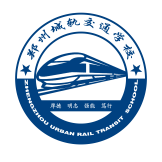 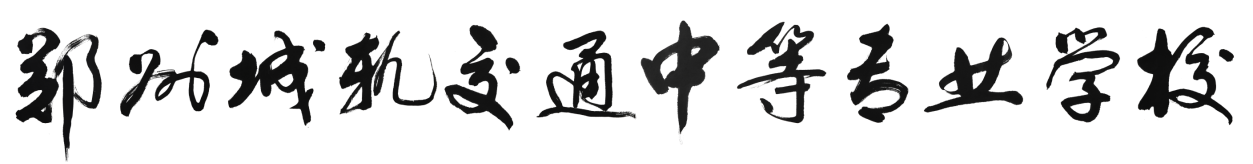 郑州城轨交通中等专业学校关于医务室药品采购项目公开询价邀请函项目编号：20201210项目名称：郑州城轨交通中等专业学校关于医务室药品采购项目一、询价邀请函一、项目说明项目编号：20201210项目名称：郑州城轨交通中等专业学校关于医务室药品采购主要技术要求:详见《公开询价货物一览表》。参与人资格标准：（1）参与人应具有独立法人资格，注册资金不少于人民币100万（含100万）的生产厂商或具有药品经营许可证的企业。（2）参与人应具有提供货物和服务的资格及能力。在郑州市范围有固定售后服务机构，具备相应的售后能力。（3）参与人应遵守中国的有关法律、法规和规章的规定。（4）参与人具有3年以内（包括3年）5个以上同类项目销售和良好的售后服务应用成功案例,近三年未发生重大安全或质量事故。（5）参与人须有良好的商业信誉和健全的财务制度。（6）参与人有依法缴纳税金和社会保障资金的良好记录。报价响应文件递交方式：密封报价并邮寄。报价响应文件递交截止时间：2020年12月17日下午16:00前（以参与人快递寄出时间为准）。报价响应文件递交地点：郑州城轨交通中等专业学校联系人：张永强；联系电话：18537172600本项目监督投诉电话：门树亮13133833090本项目最终成交结果会在中教集团后勤贤知平台“中标信息公示”板块公示，网址：www.ceghqxz.com二、参与人须知1. 所有货物均以人民币报价；2. 报价响应文件贰份，报价响应文件必须用A4幅面纸张打印，须由参与人填写并加盖公章；（正本1份副本1份）3. 报价响应文件用不退色墨水书写或打印，因字迹潦草或表达不清所引起的后果由参与人自负；4. 报价响应文件及所有相关资料需同时进行密封处理，并在密封处加盖公章，未做密封处理及未加盖公章的视为无效报价；5. 一个参与人只能提交一个报价响应文件。但如果参与人之间存在下列互为关联关系情形之一的，不得同时参加本项目报价：(1) 法定代表人为同一人的两个及两个以上法人；(2) 母公司、直接或间接持股50％及以上的被投资公司;(3) 均为同一家母公司直接或间接持股50％及以上的被投资公司。三、售后服务要求1. 免费调货期；2. 应急供货响应时间；3. 培训计划及人员安排；4. 售后地点、地址、联系电话及联系人员；5. 售后服务收费标准；6. 制造商的技术支持；四、确定成交参与人标准及原则：所投货品符合采购需求、质量和服务要求,经过磋商所报价格为合理价格的参与人为成交参与人，最低报价不作为成交的保证。二、公开询价货物一览表注：参与人报价应不改变药品排列顺序郑州城轨交通中等专业学校关于医务室药品采购项目报价响应文件参与人名称（公司全称）：XXXX参与人授权代表：XXXX此封面应作为报价响应文件封面1、询价响应函致：郑州城轨交通中等专业学校：根据贵方为      项目的公开邀请（编号）:         ，本签字代表（全名、职务）正式授权并代表我方（参与人公司名称、地址）提交下述文件正本1份和副本1份。报价一览表参与人资格证明文件 质保期和售后服务承诺书据此函，签字代表宣布同意如下：    1.所附详细报价表中规定的应提供和交付的货物及服务报价总价（国内现场交货价）为人民币        ，即             （中文表述）。2.参与人已详细审查全部公开询价文件，包括修改文件（如有的话）和有关附件，将自行承担因对全部询价响应文件理解不正确或误解而产生的相应后果。    3.参与人保证遵守公开询价文件的全部规定，参与人所提交的材料中所含的信息均为真实、准确、完整，且不具有任何误导性。    4.参与人将按公开询价文件的规定履行合同责任和义务。5.参与人同意提供按照采购单位可能要求的与其公开询价有关的一切数据或资料，完全理解贵方不一定要接受最低的报价或收到的任何询价响应文件。6.与本此公开询价有关的一切正式往来通讯请寄：      地址：                  邮编：                        电话：                  传真：                        参与人授权代表签字：                       参与人（公司全称并加盖公章）：                             日  期：     年    月    日2、报价一览表参与人：（公司全称并加盖公章）                   项目编号：货币单位：注：1.参与人报价应不改变药品排列顺序。2.如果不按报价一览表药品报价，将视为没有实质性响应公开询价文件。参与人授权代表（签字或盖章）：日         期：3、参与人的资格证明文件3-1关于资格的声明函
郑州城轨交通中等专业学校：关于贵方       年    月    日      （项目编号）公开询价邀请，本签字人愿意参加本次报价，提供公开询价文件中规定的                   货物，并证明提交的下列文件和说明是准确的和真实的。1．本签字人确认资格文件中的说明以及公开询价文件中所有提交的文件和材料是真实的、准确的。2．我方的资格声明正本1份，副本1份。随报价响应文件一同递交。参与人（公司全称并加盖公章）：                 地          址：                       邮          编：                       电  话或传  真：                        参与人授权代表：                                                       3-2 企业法人营业执照（复印件并加盖公章）郑州城轨交通中等专业学校：现附上由                         （签发机关名称）签发的我方法人营业执照复印件，该执照业经年检，真实有效。                         参 与 人（全称并加盖公章）：                                               参与人授权代表：                                                   日      期：                                4.质保期和售后服务承诺书参与人根据公开询价文件中对售后服务的要求，结合自身实际情况进行承诺（含产品质量保障体系等）、交货周期承诺等。承诺如下：参 与 人（公司全称并加盖公章）：                                                参与人授权代表：                                                   日      期：                                分类序号药品名称规格型号单位厂家单价口       服       药1清热解毒口服液10ml*10支盒辅仁药业集团有限公司口       服       药2安神补脑液10ml*10支盒广州白云山星群（药业）股份有限公司口       服       药3肠炎宁片（康恩贝）0.42g*24s盒江西康恩贝中药有限公司口       服       药4感冒清热颗粒12g*10袋盒广西天天乐药业股份有限公司口       服       药5喉症丸60丸*2瓶盒广州白云山敬修堂药业股份有限公司口       服       药6活血止痛胶囊0.25g*20s盒江西百神昌诺药业有限公司口       服       药7藿香正气软胶囊0.45g*24粒盒神威药业集团有限公司口       服       药8抗病毒口服液10ml*10支盒远大医药黄石飞云制药有限公司口       服       药9蛇胆陈皮口服液10ml*10支盒江西百神昌诺药业有限公司口       服       药10生脉饮（党参方）10ml*10支盒远大医药黄石飞云制药有限公司口       服       药11四磨汤口服液10ml*8支盒湖南汉森制药股份有限公司口       服       药12头孢氨苄胶囊0.125g*50s盒浙江亚太药业股份有限公司口       服       药13西瓜霜润喉片0.6g*36片盒桂林三金药业股份有限公司口       服       药14鲜竹沥30ml*8支盒江西民济药业有限公司口       服       药15诺氟沙星胶囊0.1g*12s*2板板北京京丰制药集团口       服       药16阿昔洛韦片0.1g*24s盒浙江亚太药业股份有限公司口       服       药17盐酸氨溴索片30mg*20片/盒盒山东裕欣口       服       药18人工牛黄甲硝唑胶囊0.2g*10s*2板盒石药集团口       服       药19布洛芬缓释胶囊0.3g*10粒*2板盒福建太平洋制药有限公司口       服       药20奥美拉唑肠溶胶囊20mg*14粒/瓶瓶北京悦康口       服       药21多潘立酮片10mg*30片/盒盒西安杨森口       服       药22蒙脱石散3g*10袋/盒盒博福一益普生（天津）制药有限公司口       服       药23氯雷他定片10mg*8片/盒盒江苏黄河药业股份有限公司口       服       药24复方氨酚烷胺胶囊12粒*400盒盒河南中杰药业有限公司口       服       药25感冒灵颗粒10g*9小袋盒华润三九药业口       服       药26小柴胡冲剂10g*6袋盒江西汪氏药业公司口       服       药27强力枇杷露150ml瓶江西川奇口       服       药28双黄连口服液10ml*10支盒黑龙江瑞格制药口       服       药29黄连上清片24片*2板/盒盒贵州百灵口       服       药30脑心舒口服液10ml*10支/盒盒湖北东信药业口       服       药31藿香正气口服液10ML*5支盒太极集团口       服       药32健胃消食片0.8g*8片*4板盒江中集团口       服       药33益母草颗粒15g*10袋盒四川依科口       服       药34龙血竭胶囊0.3g*12粒*2板盒西双版纳雨林制药口       服       药35莲花清瘟胶囊0.35g*24粒盒石家庄以岭药业公司口       服       药36阿莫西林胶囊(0.25普通)0.25g*50粒盒四川依科制药有限公司口       服       药37罗红霉素胶囊（12S/盒）0.15g*10粒盒浙江亚太药业股份有限公司口       服       药38板蓝根颗粒10g*20小袋包白云山口       服       药39咳特灵胶囊30粒/盒盒广东一片天医药集团口       服       药40三黄片0.25g*12片*2板盒湖北仁瑞药业股份有限公司口       服       药41金嗓子喉片2g*12片盒广西金嗓子口       服       药42布洛芬颗粒0.2g*10袋盒哈尔滨华瑞生化药业有限责任公司口       服       药43氟康唑片50mg*3片盒遂成药业股份有限公司口       服       药44泮托拉唑钠肠溶片40mg*7s盒湖北广济药业口       服       药45双氯芬酸钠缓释片75mg*10片盒北京诺华口       服       药46咽炎片0.25g*24s盒伊春金北口       服       药47左氧氟沙星片0.1g*12s盒山西罗欣口       服       药48槐角丸48g盒上海华源口       服       药49京都念慈庵蜜炼川贝枇杷膏150ml瓶京都念慈庵口       服       药50冬凌草片100s*240瓶瓶河南省济源市济世药业有限公司口       服       药51复方胃友片（维U颠茄铝镁片）48片*600瓶瓶山西云鹏制药有限公司口       服       药52维C银翘片12片*40袋袋广西吉民堂药业有限公司口       服       药53乳酸菌素片0.4g*50片/包包黑龙江康麦斯口       服       药54湿毒清胶囊0.5g*30粒/瓶瓶广西玉林口       服       药55龙胆泻肝丸6g*10袋盒山西万辉制药口       服       药56速效救心丸(3瓶/盒）40mg*180丸小瓶天津中新口       服       药57牛黄解毒片12片*30袋/包包石药集团口       服       药58复方穿心莲片100s包广西宝瑞坦制药有限公司口       服       药59布洛芬片0.1g*100s瓶山西太原药业有限公司口       服       药60次硝酸铋片/次苍片0.3g*1000s瓶开封制药(集团）有限公司口       服       药61醋酸地塞米松片0.75mg*100s瓶新乡市常乐制药有限责任公司口       服       药62颠茄片10mg*100s瓶天津力生制药股份有限公司口       服       药63复方鸡内金片0.26g*100s瓶河南庚贤堂制药有限公司口       服       药64胃蛋白酶片120单位*60片瓶漯河汇盛药业有限公司口       服       药65腺苷钴胺片/腺苷B12片0.25mg*100片瓶石药集团欧意药业有限公司口       服       药66盐酸吗啉胍片0.1g*100片/瓶瓶北京中新药业口       服       药67消旋山莨菪碱片5mg*100片/瓶瓶杭州民生口       服       药68酚酞片(整瓶)0.1g*100片/瓶瓶山西汾河口       服       药69盐酸地芬尼多片25mg*24片*5板片仁和堂药业有限公司口       服       药70肾上腺色腙片1mg*100片/瓶瓶上海金不换兰考药业口       服       药71维生素C片(整瓶)0.1g*100片/瓶瓶湖北华中口       服       药72维生素B1片（整瓶）10mg*100片/瓶瓶湖北华中口       服       药73维生素B2片(整瓶）5mg*100片/瓶瓶华中药业口       服       药74维生素B6片(整瓶)10mg*100片/瓶瓶华中药业口       服       药75复方甘草片100片/瓶瓶桂林南药口       服       药76黄连素片(整瓶）30mg*100片/瓶瓶四川金药口       服       药77元胡止痛片0.25g*100片/瓶瓶湖北美宝药业口       服       药78舒喘灵片/硫酸沙丁胺醇片2g*100片瓶江苏亚邦爱普森药业口       服       药79马来酸氯苯那敏片4mg*100s瓶湖南尔康制药口       服       药80多酶片100片瓶四川依科制药有限公司口       服       药81呋喃唑酮片0.1g*100片/瓶瓶山西云鹏制药有限公司口       服       药82复方地芬诺酯片/苯乙哌啶100片瓶安阳市华安药业有限公司口       服       药83富马酸酮替芬片60s瓶江苏云阳集团药业口       服       药84枸橼酸喷托维林片25mg*100s瓶辅仁药业集团有限公司口       服       药85盐酸二氧丙嗪片5mg*100片瓶上海金不换兰考药业口       服       药86维生素E软胶囊100mg*30粒盒浙江医药外               用87西瓜霜喷剂3.5g瓶桂林三金药业外               用88复方氯已定地塞米松膜(口腔溃疡贴）20片盒西安康华药业有限公司外               用89开喉剑喷雾剂20ml盒贵州三力制药股份有限公司外               用90阿昔洛韦乳膏10g支遂成药业股份有限公司外               用91醋酸氟轻松冰片乳膏10g支河南大新药业有限公司外               用92复方醋酸地塞米松乳膏（三九皮炎平）20g支华润三九医药股份有限公司外               用93硝酸咪康唑乳膏（达克宁膏）20g支西安杨森制药有限公司外               用94红霉素软膏10g/支支新乡华青药业有限公司外               用95曲咪新乳膏10g/支支广东顺峰外               用96阿昔洛韦软膏10g/支支福元药业外               用97林旦乳膏30g/支支唐山集团药业利康制药有限公司外               用98无极膏10g/支支上海延安外               用99鱼石脂软膏20g/支支广东恒健外               用100水杨酸苯酚贴膏0.2g*6片/盒盒广东恒健制药外               用101京万红烧伤膏20g/支支天津达仁堂京万红外               用102马应龙麝香痔疮膏10g盒湖北马应龙外               用103开塞露20ml支福元药业外               用104莫匹罗星软膏(10g)2%:10g/支支中美史克外               用105林可霉素利多卡因凝胶/绿药膏10g瓶山东方明药业集团有限公司外               用106双氯芬酸二乙胺乳胶剂20g:0.2g支北京诺华外               用107维生素b6软膏10g支广东华润顺峰外               用108盐酸赛庚啶乳膏10g支湖南五州通药业外               用109红霉素眼膏2g支晨欣佛部外               用110壮骨麝香止痛膏7cm*10cm*10贴包河南羚锐制药股份有限公司外               用111云南白药创可贴100片盒云南白药集团外               用112云南白药气雾剂50g+60G/盒50g+60G盒云南白药集团外               用113正红花油20ml瓶福建太平洋制药有限公司外               用114风油精3ml/瓶瓶广州白云山外               用115炉甘石洗液100ml/瓶瓶江苏鹏鹞药业外               用116云南白药粉4g*6支/盒支云南白药集团外               用117医用退热贴2贴盒哈药集团制药六厂外               用118碘伏消毒液100ml瓶德州乐康消毒制品有限公司外               用119过氧化氢（双氧水）100ml瓶德州乐康消毒制品有限公司外               用120医用酒精75%100ml瓶德州乐康消毒制品有限公司外               用121氯霉素滴眼液8ml:20mg支石家庄格瑞药业有限公司外               用122氧氟沙星滴耳液5ml支武汉五景外               用123氧氟沙星滴眼液5ml:10mg*支支郑州卓峰外               用124滴眼用利福平10ml:5mg/支支安徽艾珂尔制药有限公司外               用125珍视明眼药水8ml/支支江西珍视明药业外               用126暖宝宝1片包注        射           剂127甲硝唑氯化钠注射液250ml瓶安徽环球药业股份有限公司注        射           剂128破伤风抗毒素注射液1500IU*10支支江西生物制品研究所股份有限公司注        射           剂129维生素B12注射液1ml:0.5mg*10z支海南制药厂有限公司制药二厂注        射           剂130注射用头孢噻圬钠1.0g/瓶瓶北京悦康注        射           剂131注射用头孢呋辛钠0.75g/瓶瓶北京悦康注        射           剂132注射用阿奇霉素0.25g/支支北京悦康注        射           剂133注射用克林霉素磷酸酯0.3g*10支支广州白云山注        射           剂134盐酸林可霉素注射液0.6g：2mL支江西国药注        射           剂135硫酸庆大霉素注射液2ml:8万U支河南天方注        射           剂136利巴韦林注射液0.1g:1mL支河南润弘制药注        射           剂137替硝唑氯化钠注射液0.4g:100ml瓶安徽双鹤药业注        射           剂138维生素C注射液2ml:0.5g/支支河南润弘注        射           剂139维生素B6注射液2ml;0.1g/支支天方药业注        射           剂140复方氨林巴比妥注射液2ml*10支/支江西银涛注        射           剂141柴胡注射液2ml*10支支河南润弘注        射           剂142清开灵注射液10ml支广州白云山注        射           剂143西咪替丁注射液0.2g;2ml/支支福建古田注        射           剂144盐酸消旋山莨菪碱注射液1ml;10mg*10支支杭州民生注        射           剂145地塞米松磷酸钠注射液1ml：5mg支天津金耀注        射           剂146马来酸氯苯那敏注射液1ml;10mg支上海蒲津林州制药注        射           剂147葡萄糖酸钙注射液10ml;1g支安阳九州注        射           剂148盐酸利多卡因注射液5ml;0.1g支河北天成药业注        射           剂149盐酸肾上腺素注射液1ml:1mg支武汉远大制药注        射           剂150酚磺乙胺注射液2ml:0.5g支天津金耀注        射           剂151呋塞米注射液2ml:20mg支广东南国注        射           剂152氨茶碱注射液2ml:0.25g*10支支天津金耀注        射           剂153复方氨基酸注射液（18AA）250ml/瓶瓶开开援生注        射           剂154三磷酸腺苷二钠注射液2ml:20mg*10支支广东南国药业有限公司注        射           剂155氯化钾注射液1g*10ml*5支支石药银湖制药注        射           剂156尼可刹米注射液0.375g;1.5ml*10支支天津药业注        射           剂157硫酸阿托品注射液1mg*2ml/支支天津金耀药业注        射           剂1585%葡萄糖注射液100mL塑100mL:5g瓶江西科伦注        射           剂1595%葡萄糖注射液250mL塑250mL:12.5g瓶江西科伦注        射           剂1605%葡萄糖注射液500mL塑500mL:25g瓶江西科伦注        射           剂1610.9%氯化钠注射液100mL塑100mL:0.9g瓶江西科伦注        射           剂1620.9%氯化钠注射液250mL塑250mL:2.25g瓶江西科伦注        射           剂1630.9%氯化钠注射液500mL塑500mL:4.5g瓶江西科伦注        射           剂16410%葡萄糖注射液(塑瓶)250ml:25g瓶河南科伦药业有限公司注        射           剂16510%葡萄糖注射液(塑瓶)500ml瓶河南科伦药业有限公司注        射           剂16650%葡萄糖注射液20ML（玻瓶）20ml：10g*5支盒湖南科伦药业注        射           剂1670.9%氯化钠注射液10ml10ml:90mg*5支盒百正药业注        射           剂168复方氯化钠注射液500mL塑500mL*30瓶/件瓶江西科伦注        射           剂169葡萄糖氯化钠注射液500ml塑500ml*30瓶/件瓶江西科伦注        射           剂170碳酸氢钠注射液250ml:12.5g/瓶瓶辰欣药业股份有限公司注        射           剂171爱茂尔（溴米那普鲁卡因注射液）2ml*10支*240盒支山东方明药业集团股份有限公司注        射           剂172氟康唑氯化钠注射液100ml：0.2g瓶辰欣药业股份有限公司注        射           剂173聚肌胞注射液2ml*0.2g*10支支广州南国药业有限公司注        射           剂174乳酸左氧氟沙星氯化钠注射液100mg：0.2g瓶湖南科伦药业注        射           剂175盐酸氨溴索注射液2ml：15mg支山东方明药业集团股份有限公司注        射           剂176盐酸甲氧氯普胺注射液10mg*1ml支开封制药(集团）有限公司注        射           剂177注射用奥美拉唑钠40mg支悦康药业注        射           剂178注射用三磷酸腺苷辅酶胰岛素20mg*10支支马鞍山丰原卫       材179体温计10支/盒支卫       材180纱布绷带10*500卷卫       材181医用棉签10cm*50支包卫       材182医用纱布块10片/包/8cm*10cm*8cm包卫       材183医用胶布1.25cm*910cm卷卫       材184一次性医用口罩10个袋卫       材185一次性使用输液器 带针A1-1 0.55*20套卫       材186一次性使用输液器带针5.5号/500支*25具*20袋支卫       材187一次性使用输液器带针A10.7*25具*20袋*500支套卫       材188一次性使用无菌注射器带针10cc*0.7*100支*1200支支卫       材189一次性使用无菌注射器带针5ml*0.6*100*1800支支卫       材190一次性使用无菌注射器带针20cc*1.6*100支*800支支卫       材191一次性使用无菌注射器带针10cc*0.7*100支*1200支支卫       材192一次性使用无菌注射针头0.45*100支盒卫       材193医用脱脂棉球50g*12包包卫       材194医用无菌敷贴输液贴70mm*35mm*100贴*100盒盒卫       材195医用压敏胶带1.0cm*400cm*13卷筒卫       材196一次性输液器BV1-6#25支/500包/件(型号BV1，序号1)支卫       材197一次性注射器1ML1ml*0.45#/100支支卫       材198一次性注射器5ML5ML*0.6#/100支支卫       材199一次性无菌换药包(金属镊)120套/件套分类序号药品名称规格型号单位厂家单价口       服       药1清热解毒口服液10ml*10支盒辅仁药业集团有限公司口       服       药2安神补脑液10ml*10支盒广州白云山星群（药业）股份有限公司口       服       药3肠炎宁片（康恩贝）0.42g*24s盒江西康恩贝中药有限公司口       服       药4感冒清热颗粒12g*10袋盒广西天天乐药业股份有限公司口       服       药5喉症丸60丸*2瓶盒广州白云山敬修堂药业股份有限公司口       服       药6活血止痛胶囊0.25g*20s盒江西百神昌诺药业有限公司口       服       药7藿香正气软胶囊0.45g*24粒盒神威药业集团有限公司口       服       药8抗病毒口服液10ml*10支盒远大医药黄石飞云制药有限公司口       服       药9蛇胆陈皮口服液10ml*10支盒江西百神昌诺药业有限公司口       服       药10生脉饮（党参方）10ml*10支盒远大医药黄石飞云制药有限公司口       服       药11四磨汤口服液10ml*8支盒湖南汉森制药股份有限公司口       服       药12头孢氨苄胶囊0.125g*50s盒浙江亚太药业股份有限公司口       服       药13西瓜霜润喉片0.6g*36片盒桂林三金药业股份有限公司口       服       药14鲜竹沥30ml*8支盒江西民济药业有限公司口       服       药15诺氟沙星胶囊0.1g*12s*2板板北京京丰制药集团口       服       药16阿昔洛韦片0.1g*24s盒浙江亚太药业股份有限公司口       服       药17盐酸氨溴索片30mg*20片/盒盒山东裕欣口       服       药18人工牛黄甲硝唑胶囊0.2g*10s*2板盒石药集团口       服       药19布洛芬缓释胶囊0.3g*10粒*2板盒福建太平洋制药有限公司口       服       药20奥美拉唑肠溶胶囊20mg*14粒/瓶瓶北京悦康口       服       药21多潘立酮片10mg*30片/盒盒西安杨森口       服       药22蒙脱石散3g*10袋/盒盒博福一益普生（天津）制药有限公司口       服       药23氯雷他定片10mg*8片/盒盒江苏黄河药业股份有限公司口       服       药24复方氨酚烷胺胶囊12粒*400盒盒河南中杰药业有限公司口       服       药25感冒灵颗粒10g*9小袋盒华润三九药业口       服       药26小柴胡冲剂10g*6袋盒江西汪氏药业公司口       服       药27强力枇杷露150ml瓶江西川奇口       服       药28双黄连口服液10ml*10支盒黑龙江瑞格制药口       服       药29黄连上清片24片*2板/盒盒贵州百灵口       服       药30脑心舒口服液10ml*10支/盒盒湖北东信药业口       服       药31藿香正气口服液10ML*5支盒太极集团口       服       药32健胃消食片0.8g*8片*4板盒江中集团口       服       药33益母草颗粒15g*10袋盒四川依科口       服       药34龙血竭胶囊0.3g*12粒*2板盒西双版纳雨林制药口       服       药35莲花清瘟胶囊0.35g*24粒盒石家庄以岭药业公司口       服       药36阿莫西林胶囊(0.25普通)0.25g*50粒盒四川依科制药有限公司口       服       药37罗红霉素胶囊（12S/盒）0.15g*10粒盒浙江亚太药业股份有限公司口       服       药38板蓝根颗粒10g*20小袋包白云山口       服       药39咳特灵胶囊30粒/盒盒广东一片天医药集团口       服       药40三黄片0.25g*12片*2板盒湖北仁瑞药业股份有限公司口       服       药41金嗓子喉片2g*12片盒广西金嗓子口       服       药42布洛芬颗粒0.2g*10袋盒哈尔滨华瑞生化药业有限责任公司口       服       药43氟康唑片50mg*3片盒遂成药业股份有限公司口       服       药44泮托拉唑钠肠溶片40mg*7s盒湖北广济药业口       服       药45双氯芬酸钠缓释片75mg*10片盒北京诺华口       服       药46咽炎片0.25g*24s盒伊春金北口       服       药47左氧氟沙星片0.1g*12s盒山西罗欣口       服       药48槐角丸48g盒上海华源口       服       药49京都念慈庵蜜炼川贝枇杷膏150ml瓶京都念慈庵口       服       药50冬凌草片100s*240瓶瓶河南省济源市济世药业有限公司口       服       药51复方胃友片（维U颠茄铝镁片）48片*600瓶瓶山西云鹏制药有限公司口       服       药52维C银翘片12片*40袋袋广西吉民堂药业有限公司口       服       药53乳酸菌素片0.4g*50片/包包黑龙江康麦斯口       服       药54湿毒清胶囊0.5g*30粒/瓶瓶广西玉林口       服       药55龙胆泻肝丸6g*10袋盒山西万辉制药口       服       药56速效救心丸(3瓶/盒）40mg*180丸小瓶天津中新口       服       药57牛黄解毒片12片*30袋/包包石药集团口       服       药58复方穿心莲片100s包广西宝瑞坦制药有限公司口       服       药59布洛芬片0.1g*100s瓶山西太原药业有限公司口       服       药60次硝酸铋片/次苍片0.3g*1000s瓶开封制药(集团）有限公司口       服       药61醋酸地塞米松片0.75mg*100s瓶新乡市常乐制药有限责任公司口       服       药62颠茄片10mg*100s瓶天津力生制药股份有限公司口       服       药63复方鸡内金片0.26g*100s瓶河南庚贤堂制药有限公司口       服       药64胃蛋白酶片120单位*60片瓶漯河汇盛药业有限公司口       服       药65腺苷钴胺片/腺苷B12片0.25mg*100片瓶石药集团欧意药业有限公司口       服       药66盐酸吗啉胍片0.1g*100片/瓶瓶北京中新药业口       服       药67消旋山莨菪碱片5mg*100片/瓶瓶杭州民生口       服       药68酚酞片(整瓶)0.1g*100片/瓶瓶山西汾河口       服       药69盐酸地芬尼多片25mg*24片*5板片仁和堂药业有限公司口       服       药70肾上腺色腙片1mg*100片/瓶瓶上海金不换兰考药业口       服       药71维生素C片(整瓶)0.1g*100片/瓶瓶湖北华中口       服       药72维生素B1片（整瓶）10mg*100片/瓶瓶湖北华中口       服       药73维生素B2片(整瓶）5mg*100片/瓶瓶华中药业口       服       药74维生素B6片(整瓶)10mg*100片/瓶瓶华中药业口       服       药75复方甘草片100片/瓶瓶桂林南药口       服       药76黄连素片(整瓶）30mg*100片/瓶瓶四川金药口       服       药77元胡止痛片0.25g*100片/瓶瓶湖北美宝药业口       服       药78舒喘灵片/硫酸沙丁胺醇片2g*100片瓶江苏亚邦爱普森药业口       服       药79马来酸氯苯那敏片4mg*100s瓶湖南尔康制药口       服       药80多酶片100片瓶四川依科制药有限公司口       服       药81呋喃唑酮片0.1g*100片/瓶瓶山西云鹏制药有限公司口       服       药82复方地芬诺酯片/苯乙哌啶100片瓶安阳市华安药业有限公司口       服       药83富马酸酮替芬片60s瓶江苏云阳集团药业口       服       药84枸橼酸喷托维林片25mg*100s瓶辅仁药业集团有限公司口       服       药85盐酸二氧丙嗪片5mg*100片瓶上海金不换兰考药业口       服       药86维生素E软胶囊100mg*30粒盒浙江医药外               用87西瓜霜喷剂3.5g瓶桂林三金药业外               用88复方氯已定地塞米松膜(口腔溃疡贴）20片盒西安康华药业有限公司外               用89开喉剑喷雾剂20ml盒贵州三力制药股份有限公司外               用90阿昔洛韦乳膏10g支遂成药业股份有限公司外               用91醋酸氟轻松冰片乳膏10g支河南大新药业有限公司外               用92复方醋酸地塞米松乳膏（三九皮炎平）20g支华润三九医药股份有限公司外               用93硝酸咪康唑乳膏（达克宁膏）20g支西安杨森制药有限公司外               用94红霉素软膏10g/支支新乡华青药业有限公司外               用95曲咪新乳膏10g/支支广东顺峰外               用96阿昔洛韦软膏10g/支支福元药业外               用97林旦乳膏30g/支支唐山集团药业利康制药有限公司外               用98无极膏10g/支支上海延安外               用99鱼石脂软膏20g/支支广东恒健外               用100水杨酸苯酚贴膏0.2g*6片/盒盒广东恒健制药外               用101京万红烧伤膏20g/支支天津达仁堂京万红外               用102马应龙麝香痔疮膏10g盒湖北马应龙外               用103开塞露20ml支福元药业外               用104莫匹罗星软膏(10g)2%:10g/支支中美史克外               用105林可霉素利多卡因凝胶/绿药膏10g瓶山东方明药业集团有限公司外               用106双氯芬酸二乙胺乳胶剂20g:0.2g支北京诺华外               用107维生素b6软膏10g支广东华润顺峰外               用108盐酸赛庚啶乳膏10g支湖南五州通药业外               用109红霉素眼膏2g支晨欣佛部外               用110壮骨麝香止痛膏7cm*10cm*10贴包河南羚锐制药股份有限公司外               用111云南白药创可贴100片盒云南白药集团外               用112云南白药气雾剂50g+60G/盒50g+60G盒云南白药集团外               用113正红花油20ml瓶福建太平洋制药有限公司外               用114风油精3ml/瓶瓶广州白云山外               用115炉甘石洗液100ml/瓶瓶江苏鹏鹞药业外               用116云南白药粉4g*6支/盒支云南白药集团外               用117医用退热贴2贴盒哈药集团制药六厂外               用118碘伏消毒液100ml瓶德州乐康消毒制品有限公司外               用119过氧化氢（双氧水）100ml瓶德州乐康消毒制品有限公司外               用120医用酒精75%100ml瓶德州乐康消毒制品有限公司外               用121氯霉素滴眼液8ml:20mg支石家庄格瑞药业有限公司外               用122氧氟沙星滴耳液5ml支武汉五景外               用123氧氟沙星滴眼液5ml:10mg*支支郑州卓峰外               用124滴眼用利福平10ml:5mg/支支安徽艾珂尔制药有限公司外               用125珍视明眼药水8ml/支支江西珍视明药业外               用126暖宝宝1片包注        射           剂127甲硝唑氯化钠注射液250ml瓶安徽环球药业股份有限公司注        射           剂128破伤风抗毒素注射液1500IU*10支支江西生物制品研究所股份有限公司注        射           剂129维生素B12注射液1ml:0.5mg*10z支海南制药厂有限公司制药二厂注        射           剂130注射用头孢噻圬钠1.0g/瓶瓶北京悦康注        射           剂131注射用头孢呋辛钠0.75g/瓶瓶北京悦康注        射           剂132注射用阿奇霉素0.25g/支支北京悦康注        射           剂133注射用克林霉素磷酸酯0.3g*10支支广州白云山注        射           剂134盐酸林可霉素注射液0.6g：2mL支江西国药注        射           剂135硫酸庆大霉素注射液2ml:8万U支河南天方注        射           剂136利巴韦林注射液0.1g:1mL支河南润弘制药注        射           剂137替硝唑氯化钠注射液0.4g:100ml瓶安徽双鹤药业注        射           剂138维生素C注射液2ml:0.5g/支支河南润弘注        射           剂139维生素B6注射液2ml;0.1g/支支天方药业注        射           剂140复方氨林巴比妥注射液2ml*10支/支江西银涛注        射           剂141柴胡注射液2ml*10支支河南润弘注        射           剂142清开灵注射液10ml支广州白云山注        射           剂143西咪替丁注射液0.2g;2ml/支支福建古田注        射           剂144盐酸消旋山莨菪碱注射液1ml;10mg*10支支杭州民生注        射           剂145地塞米松磷酸钠注射液1ml：5mg支天津金耀注        射           剂146马来酸氯苯那敏注射液1ml;10mg支上海蒲津林州制药注        射           剂147葡萄糖酸钙注射液10ml;1g支安阳九州注        射           剂148盐酸利多卡因注射液5ml;0.1g支河北天成药业注        射           剂149盐酸肾上腺素注射液1ml:1mg支武汉远大制药注        射           剂150酚磺乙胺注射液2ml:0.5g支天津金耀注        射           剂151呋塞米注射液2ml:20mg支广东南国注        射           剂152氨茶碱注射液2ml:0.25g*10支支天津金耀注        射           剂153复方氨基酸注射液（18AA）250ml/瓶瓶开开援生注        射           剂154三磷酸腺苷二钠注射液2ml:20mg*10支支广东南国药业有限公司注        射           剂155氯化钾注射液1g*10ml*5支支石药银湖制药注        射           剂156尼可刹米注射液0.375g;1.5ml*10支支天津药业注        射           剂157硫酸阿托品注射液1mg*2ml/支支天津金耀药业注        射           剂1585%葡萄糖注射液100mL塑100mL:5g瓶江西科伦注        射           剂1595%葡萄糖注射液250mL塑250mL:12.5g瓶江西科伦注        射           剂1605%葡萄糖注射液500mL塑500mL:25g瓶江西科伦注        射           剂1610.9%氯化钠注射液100mL塑100mL:0.9g瓶江西科伦注        射           剂1620.9%氯化钠注射液250mL塑250mL:2.25g瓶江西科伦注        射           剂1630.9%氯化钠注射液500mL塑500mL:4.5g瓶江西科伦注        射           剂16410%葡萄糖注射液(塑瓶)250ml:25g瓶河南科伦药业有限公司注        射           剂16510%葡萄糖注射液(塑瓶)500ml瓶河南科伦药业有限公司注        射           剂16650%葡萄糖注射液20ML（玻瓶）20ml：10g*5支盒湖南科伦药业注        射           剂1670.9%氯化钠注射液10ml10ml:90mg*5支盒百正药业注        射           剂168复方氯化钠注射液500mL塑500mL*30瓶/件瓶江西科伦注        射           剂169葡萄糖氯化钠注射液500ml塑500ml*30瓶/件瓶江西科伦注        射           剂170碳酸氢钠注射液250ml:12.5g/瓶瓶辰欣药业股份有限公司注        射           剂171爱茂尔（溴米那普鲁卡因注射液）2ml*10支*240盒支山东方明药业集团股份有限公司注        射           剂172氟康唑氯化钠注射液100ml：0.2g瓶辰欣药业股份有限公司注        射           剂173聚肌胞注射液2ml*0.2g*10支支广州南国药业有限公司注        射           剂174乳酸左氧氟沙星氯化钠注射液100mg：0.2g瓶湖南科伦药业注        射           剂175盐酸氨溴索注射液2ml：15mg支山东方明药业集团股份有限公司注        射           剂176盐酸甲氧氯普胺注射液10mg*1ml支开封制药(集团）有限公司注        射           剂177注射用奥美拉唑钠40mg支悦康药业注        射           剂178注射用三磷酸腺苷辅酶胰岛素20mg*10支支马鞍山丰原卫       材179体温计10支/盒支卫       材180纱布绷带10*500卷卫       材181医用棉签10cm*50支包卫       材182医用纱布块10片/包/8cm*10cm*8cm包卫       材183医用胶布1.25cm*910cm卷卫       材184一次性医用口罩10个袋卫       材185一次性使用输液器 带针A1-1 0.55*20套卫       材186一次性使用输液器带针5.5号/500支*25具*20袋支卫       材187一次性使用输液器带针A10.7*25具*20袋*500支套卫       材188一次性使用无菌注射器带针10cc*0.7*100支*1200支支卫       材189一次性使用无菌注射器带针5ml*0.6*100*1800支支卫       材190一次性使用无菌注射器带针20cc*1.6*100支*800支支卫       材191一次性使用无菌注射器带针10cc*0.7*100支*1200支支卫       材192一次性使用无菌注射针头0.45*100支盒卫       材193医用脱脂棉球50g*12包包卫       材194医用无菌敷贴输液贴70mm*35mm*100贴*100盒盒卫       材195医用压敏胶带1.0cm*400cm*13卷筒卫       材196一次性输液器BV1-6#25支/500包/件(型号BV1，序号1)支卫       材197一次性注射器1ML1ml*0.45#/100支支卫       材198一次性注射器5ML5ML*0.6#/100支支卫       材199一次性无菌换药包(金属镊)120套/件套